РОССИЙСКАЯ ФЕДЕРАЦИЯБЕЛГОРОДСКАЯ ОБЛАСТЬМУНИЦИПАЛЬНЫЙ РАЙОН «РАКИТЯНСКИЙ РАЙОН»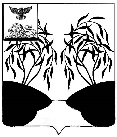 Земское собраниеИЛЕК-КОШАРСКОГО сельского  поселенияРЕШЕНИЕ« 30 » июня 2023 года                                                                                     № 1О внесении изменений в решение земского собрания от 25.04.2019г.№ 3 «Об установлении земельного налогана территории Илек-Кошарскогосельского  поселения муниципального района «Ракитянский район» Белгородской областиВ соответствии со статьей 397 главы 31 Налогового кодекса Российской Федерации, Федеральным законом от 06 октября 2003 года № 131-ФЗ «Об общих принципах организации местного самоуправления в Российской Федерации» земское собрание Илек-Кошарского сельского  поселения решило:Внести в решение земского собрания от 25.04.2019г. № 3 «Об установлении земельного налога на территории Илек-Кошарского сельского  поселения муниципального района «Ракитянский район» Белгородской области следующие изменения:дополнить пунктом  3.1  следующего содержания:«3.1) Предоставить налоговую льготу в виде освобождения от уплаты земельного налога за налоговые периоды 2022 и 2023 годов:- налогоплательщикам в отношении земельных участков, на которых расположены объекты недвижимого имущества, использование которых налогоплательщиком невозможно в связи с использованием для нужд обороны и безопасности Российской Федерации, на период с даты прекращения использования до даты возобновления использования указанных объектов налогоплательщиком;Перечень земельных участков, к которым применяется налоговая льгота, установленная пунктом ____ решения, с указанием периода ее применения утверждается главой администрации муниципального района и направляется в адрес Управления Федеральной налоговой службы по Белгородской области за налоговый период 2022 года – в течение 10 дней календарных дней с даты вступления в силу настоящего решения, за налоговым период 2023 года – не позднее 1 февраля 2024 года.»2.Настоящее решение вступает в силу не ранее чем по истечении одного месяца со дня его официального опубликования в газете «Наша Жизнь» и распространяется на правоотношения, возникшие с 01.01.2022 года. 3. Опубликовать настоящее решение в межрайонной газете «Наша жизнь» и разместить на официальном сайте органов местного самоуправления Ракитянского района. 4. Контроль за выполнением настоящего решения возложить на постоянную комиссию по экономическому развитию, бюджету, налоговой политике и муниципальной собственности земского  собрания  Илек-Кошарского сельского  поселения.Глава Илек-Кошарскогосельского   поселения                                                                Д.А.Матвеенко        